20.09.2022Монтаж кабины трактора МТЗ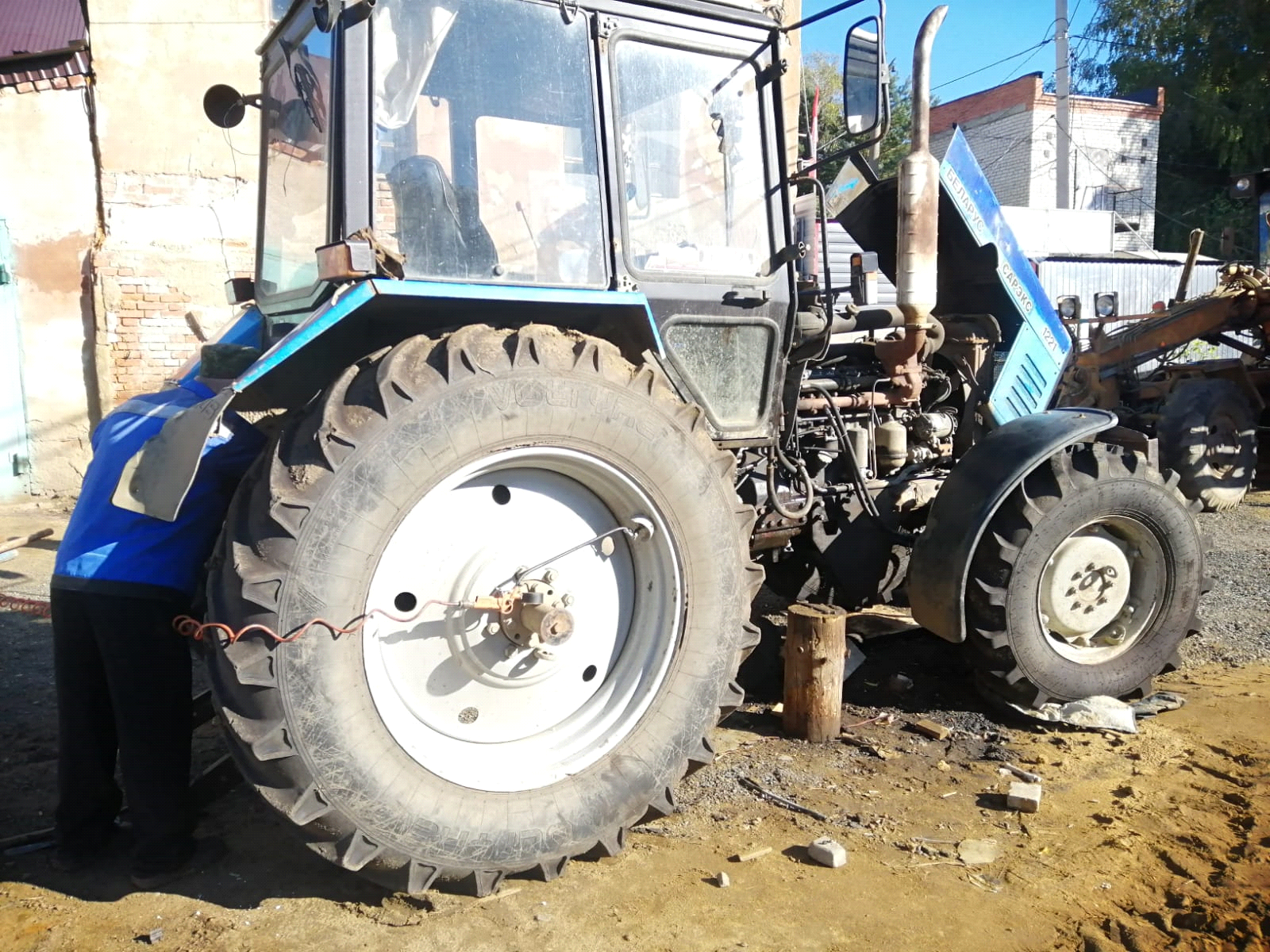 